Результаты пробного тестирования 
в формате ЕГЭ по литературе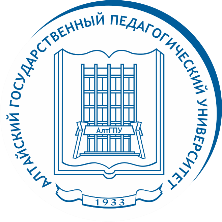 *- указан вторичный баллСвои результаты Вы также можете забрать по адресу: ул. Молодежная, 55, кабинет №96. Или уточнить по номеру телефона: 8 (3852) 62 95 39№ п/пСНИЛС участникаРезультаты пробного ЕГЭ*168-090-597 9742 балла168-151-962 8875 баллов166-823-113 7692 балла144-812-586 6671 балл165-789-387 4017 баллов165-165-686 8779 баллов166-712-852 8977 баллов166-910-501 7342 балла170-781-463 7735 баллов166-068-698 0369 баллов167-051-826 6842 балла165-643-013 6452 балла147-335-630 6658 баллов166-764-160 0050 баллов175-919-292 1977 баллов167-117-971 8669 баллов165-662-698 0829 баллов149-077-127 8063 балла174-197-517 9538 баллов166-471-058 7963 балла165-422-714 6081 балл168-207-876 9646 баллов166-396-982 2944 балла165-008-613 4683 балла165-580-259 8654 балла166-396-905 1656 баллов163-005-081 1496 баллов167-823-267 0056 баллов166-396-906 1756 баллов169-540-132 8083 балла169-680-806 2458 баллов167-678-618 3525 баллов166-408-050 6454 балла163-539-152 7369 баллов147-089-910 9479 баллов167-625-061 8479 баллов165-955-481-1815 баллов165-956-716 2290 баллов168-602-824 8873 балла171-204-420 1515 баллов166-119-381-7119 баллов178-022-351 5865 баллов166-397-023 9654 балла166-367-236 9225 баллов173-491-932 9385 баллов168-052-898 9581 балл167-880-490 2235 баллов165-963-041 9673 балла163-770-479 8935 баллов165-125-561 5579 баллов167-328-022 7175 баллов164-736-821 9488 баллов166-085-611 7979 баллов165-494-033 8531 балл175-919-877 3869 баллов177-556-979 4150 баллов204-575-610 5079 баллов165-982-985 4033 балла165-724-696 0054 балла165-075-866 8831 балл157-362-310 6419 баллов164-943-164 8969 баллов170-540-309 3275 баллов164-839-718 1319 баллов165-627-664 9975 баллов145-211-486 3027 баллов166-169-893 1479 баллов165-752-476 9833 балла164-668-792 2263 балла165-864-032 9342 балла165-203-801 4050 баллов171-121-010 9492 балла165-664-794 1533 балла165-167-163 7342 балла165-020-546 3044 балла165-642-951 9390 баллов164-276-849 9648 баллов160-203-994 2944 балла162-254-649 5883 балла167-328-043 7669 баллов165-405-931 6931 балл150-615-736 4250 баллов165-152-811 5756 баллов166-070-714 6058 баллов165-008-641 5079 баллов156-957-030 0231 балл165-410-644 5058 баллов166-707-200 7454 балла166-740-872 0029 баллов167-297-192 1213 баллов164-729-1518673 балла157-429-973 1088 баллов162-345-191 5083 балла166-068–747 9683 балла175-008-402 4548 баллов166-037-089 6667 баллов162-464-186 6581 балл183-935-701 0363 балла170-279-372 7231 балл203-385-909 5279 баллов167-296-094 0781 балл